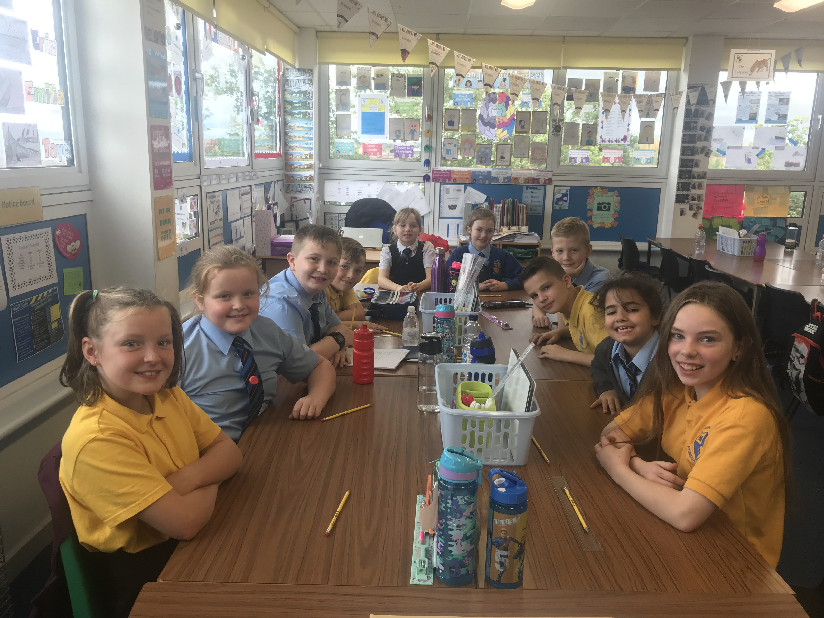 Our first JRSO meetingThursday the 27th of September